استمارة استطلاع آراء الخريجين وجهة نظرك تهمناعزيزي الخريج: نشكرك على وقتك الذي ستقضيه لتعبئة هذه الاستبانة، حيث إن التغذية الراجعة من الخريجين على بنود الاستبانة في غاية الأهمية، وستوفر تغذية راجعة تفيد في تقويم الجامعة وبرامجها، لتحديد الجوانب الجيدة والجوانب التي تحتاج للتحسين. وستعامل بياناتك واستجابتك بسرية تامة،  ولن يتم الكشف عن هويتك، بل ستجمع استجابات جميع الخريجين وتستخدم خلاصة النتائج في التخطيط للتحسين.تعليمات لتعبئة الاستبانةتتكون الاستبانة من خمسة أجزاء: الأول خاص بالمعلومات العامة، والثاني خاص باستطلاع الرأي في جودة البرنامج الذي درست في، أما الجزء الثالث فخاص بتقويم أداء أعضاء هيئة التدريس الذين قاموا بتدريسك بالجامعة، بينما يختص الجزء الرابع بتقويم المصادر والمرافق والتجهيزات، وهناك جزء للتقويم العام وإبداء الرأي والاقتراحات.. ونرجو التفضل بالإجابة عن جميع الأسئلة.وتتطلب الإجابة عن البنود اختيار تقدير من خمس مستويات:  (أوافق بشدة ) وتعني أن العبارة صحيحة دائماً أو في كل الأحيان تقريباً، و (أوافق) وتعني أن العبارة صحيحة غالباً ، و(محايد ) وتعني عدم الموافقة التامة أو الرفض التام، و(لا أوافق) وتعني أن العبارة غير صحيحة غالبا، و(لا أوافق بشدة) وتعني أن العبارة غير صحيحة على الإطلاق أو دائما.المعلومات العامة الاسم (اختياري): ..................       الجنس: (ذكر .......  ، أنثى .......)الكلية: ..............  القسم: ................   سنة الالتحاق بالجامعة: .......... سنة التخرج: ......... لو أتيح لك أن تبدأ الدراسة من جديد، هل كنت ستلتحق بجامعة الملك سعود؟هل توصي زملائك بالدراسة في جامعة الملك سعود؟هل لديك أي مقترحات أو إضافات أخرى؟ فضلا اذكرها: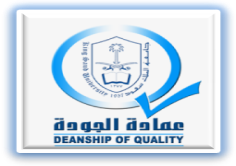 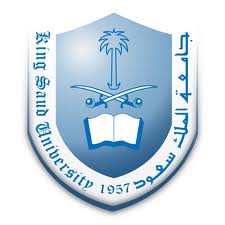                                                       عمادة الجودة     جامعة الملك سعودلاينطبقغير موافق بشدةغير موافقمحايدموافقموافق بشدةبنود استطلاع آراء الخريجينتقويم البرنامج الذي درسته	تقويم البرنامج الذي درسته	تقويم البرنامج الذي درسته	تقويم البرنامج الذي درسته	تقويم البرنامج الذي درسته	تقويم البرنامج الذي درسته	تقويم البرنامج الذي درسته	طور البرنامج مهاراتي في التفكير وحل المشكلات بدلا من حفظ المعلومات فقط ساعدني البرنامج على تحسين مهاراتي في التواصل الفعال مع الآخرينطور البرنامج مهاراتي على العمل بفاعلية مع المجموعاتطور البرنامج مهاراتي في استخدام التقنية ساعدني البرنامج في تطوير المعارف والمهارات اللازمة لمهنتي المستقبليةطور البرنامج مهاراتي في كتابة الأوراق البحثيةطور البرنامج قدراتي على اتخاذ القراراتتوافر الإرشاد الأكاديمي المناسب طيلة فترة دراستي بالبرنامجأشعر بالرغبة في مواصلة التعلم مدى الحياةزاد البرنامج من معرفتي بأخلاقيات المهنةشملت المقررات التي درستها في القسم الجوانب المعرفية والمهارية قدّم البرنامج لي فرصة الاختيار بين عدة مقرراتيمتاز البرنامج بتنوع المقررات الدراسية فيهيمتاز البرنامج بحداثة المقررات الدراسية فيهالتطبيقات على  الحاسوب في مقررات القسم كافية وتراعى التطورات الحديثةأتاح البرنامج فرص التواصل والتعاون مع جهات سوق العمل المناسبة للبرنامجتقويم أعضاء هيئة التدريس في القسم الذي تخرجت فيهتقويم أعضاء هيئة التدريس في القسم الذي تخرجت فيهتقويم أعضاء هيئة التدريس في القسم الذي تخرجت فيهتقويم أعضاء هيئة التدريس في القسم الذي تخرجت فيهتقويم أعضاء هيئة التدريس في القسم الذي تخرجت فيهتقويم أعضاء هيئة التدريس في القسم الذي تخرجت فيهتقويم أعضاء هيئة التدريس في القسم الذي تخرجت فيهقدم أعضاء هيئة التدريس الإرشاد والمشورة عندما احتجت إلى ذلك لدى أعضاء هيئة التدريس الحماس والاهتمام بما يقومون بتدريسهلدى أعضاء هيئة التدريس الاهتمام بتحصيل الطلاب في الدراسة يستخدم أعضاء هيئة التدريس التقنية بفاعلية في تدريس المقرراتيشجع أعضاء هيئة التدريس الطلاب لإلقاء الأسئلة والمناقشة العلميةلدى أعضاء هيئة التدريس إلمام كامل بمحتوى المقررات التي يدرسونهالدى أعضاء هيئة التدريس عدل وموضوعية في تقويم أداء الطلاب يستخدم أعضاء هيئة التدريس طرقاً متنوعة في تدريس المقرراتيستخدم أعضاء هيئة التدريس طرقاً متنوعة لتقويم أداء الطلاب يتيح أعضاء هيئة التدريس الفرصة للطلبة لمناقشة أدائهم في الاختبارات والأنشطة نرجو اختيار عبارة (محايد) في هذا البنديتفاعل أعضاء هيئة التدريس مع الطلاب من خلال شبكة الانترنتيشجع أعضاء هيئة التدريس الطلاب ليصبحوا متعلمين فاعلينالمصادر والمرافق والتجهيزاتالمصادر والمرافق والتجهيزاتالمصادر والمرافق والتجهيزاتالمصادر والمرافق والتجهيزاتالمصادر والمرافق والتجهيزاتالمصادر والمرافق والتجهيزاتالمصادر والمرافق والتجهيزاتتتوافر المرافق المناسبة لأداء الأنشطة الثقافية والاجتماعية والرياضيةمعامل الحواسب الآلي متوفرة ومتاحة للاستخدامتتوافر برامج حديثة في معامل الحواسب الآلييتوافر الدعم الفني لمساندة الطلاب في تقنيات المعلومات والاتصالات المصادر المتطلبة في دراستي كانت متوفرة حين احتاج إليها أوعية المعلومات ومصادر المكتبة مناسبة ومتاحة كلما احتجت إليهاتجهيزات القاعات الدراسية حديثة ومناسبة للتعلم تجهيزات المعامل والمختبرات حديثة ومناسبة للتعلم تتوافر أماكن مناسبة لأداء الصلواتتتوافر الخدمات الصحية بما يلبي حاجاتيتقدم مراكز التصوير وخدمات الطالب داخل الجامعة الخدمات المناسبةتتوافر مطاعم وبوفيهات مناسبةتتوافر مواقف كافية لسيارات الطلاب تتلاءم المرافق مع احتياجات الطلاب ذوي الاحتياجات الخاصةلاينطبقضعيفمقبولمتوسطجيدممتازأسئلة عامةبشكل عام، ما هو تقييمك لمستوى جودة البرنامج الذي درسته في الجامعةبشكل عام، ما هو تقييمك لمستوى رضاك عن حياتك الطلابية في الجامعةبشكل عام، ما هو تقييمك لأداء أعضاء هيئة التدريس في الجامعةبشكل عام، ما هو تقييمك لجودة الإرشاد الأكاديمي والمهني الذي تلقيته في الجامعةما هو تقييمك لمجمل الخبرات التعليمية التي تلقيتها في الجامعةنعم  بالتأكيدنعم ، على الأرجحلا ، على الأرجحلا بالتأكيدنعم  بالتأكيدنعم ، على الأرجحلا ، على الأرجحلا بالتأكيد